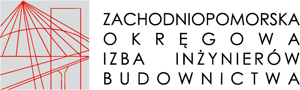 Ramowy program organizacyjny dla zawodnikówOgólnopolski Turniej Badmintona Inżynierów Budownictwao Puchar Przewodniczącego ZOIIB Świnoujście 5 - 8 września 2024 r. hala „UZNAM ARENA” ul. Grodzka 5, Świnoujściezgodnie z poniższym wstępnym programem:5 wrzesień (czwartek)od godz. 15:00	przyjazd i zakwaterowanie,  17:00 – 18:00               obiadokolacja godz. 19:00 – 22:00  zapoznanie z halą, weryfikacja zawodniczek i zawodników, zapoznanie z przepisami oraz podstawami gry w badmintona, możliwość rozegrania meczów turniejowych za zgodą zawodniczek i zawodników6 wrzesień (piątek)8:00 – 9:00 		śniadanie9:30 – 10:00 		weryfikacja zawodniczek i zawodników, odprawa techniczna.10:10			oficjalne rozpoczęcie turnieju z udziałem Władz Lokalnych 10:40 			rozpoczęcie rozgrywek10:40 – 16:30  	ciąg dalszy turnieju17:00 – 18:00               obiadokolacja 19:00 		 	wieczorne spotkanie integracyjne – niespodzianka 7 wrzesień (sobota)8:00 – 9:00 		śniadanie 10:00 – 13:00 	 	ciąg dalszy turnieju14:00 – 16:00	 	rozgrywki finałowe 16:00 – 16:30 		wręczanie nagród i pucharów17:00 – 18:00               obiadokolacja 19:00 		 	pożegnalne spotkanie integracyjne8 wrzesień  (niedziela) do 10:00		wykwaterowanie z hotelu, wyjazdKoszty dojazdu  oraz pobytu w hotelu „Afrodyta Spa” ul. Żeromskiego 18 w Świnoujściu za Swoich zawodników i przedstawicieli  podczas turnieju pokrywają delegujące Okręgowe Izby Inżynierów Budownictwa oraz inne Firmy i Instytucje. Pozostałe koszty związane z organizacją imprezy pokrywa organizator ZOIIB w Szczecinie. Ze względów organizacyjnych prosimy o potwierdzenie uczestnictwa do dnia 31.07.2024 r., na e-mail: biuro@zoiib.pl lub telefonicznie , sekretariat Zachodniopomorskiej Okręgowej Izby Inżynierów Budownictwa w Szczecinie, tel. 91 462 44 40.Szczegółowych  informacji  będą  udzielać :- w sprawach organizacyjnych  :- Pani Joanna Gralak – Dyrektor Biura ZOIIB w Szczecinie tel. 914 624 440 ; 914 898 410  adresy e-mail : biuro@zoiib.pl - Pan Krzysztof Motylak – Członek Prezydium OR ZOIIB w Szczecinie tel. 501 454 471  adres e-mail : krzysztof.motylak@zoiib.pl- w sprawach technicznych :  - Dyrektor -  Sędzia Główny Turnieju – Pan  Mirosław Kabaciński, e-mail : rit.umirka@wp.pl, tel. 608 331 363REGULAMINVI Ogólnopolskiego Turnieju Badmintona Inżynierów Budownictwao Puchar Przewodniczącego ZOIIBŚwinoujście, 5 – 8 wrzesień  2024 rok§ 1Użyte w niniejszym Regulaminie określenia oznaczają:Gra pojedyncza (singiel) – mecz badmintona rozgrywany między dwoma zawodnikami;Gra podwójna (debel) – mecz badmintona grany przez dwie drużyny składające się z dwóch zawodników;Gra podwójna mieszana (mikst) – mecz badmintona rozgrywany przez dwie mieszane drużyny składające się z jednego mężczyzny oraz jednej kobiety;§ 2Na  Ogólnopolski Turniej Badmintona Inżynierów Budownictwa składa się 8 kategorii indywidualnych, które zaliczane są do punktacji drużynowej oraz 2 kategorie poza punktacją ( Radosny Amator i VIP) Singiel mężczyzn do lat 45Singiel mężczyzn 46 – 60 latSingiel mężczyzn w wieku 61 lat i więcejSingiel kobiet do lat 45Singiel kobiet w wieku 46 lat i więcejDebel mężczyznDebel kobietMikstRadosny Amator – w tej kategorii grają zawodniczki (zawodnicy), którzy przygodę z badmintonem 	rozpoczęli w 2024 r. i nigdy wcześniej nie trenowali, ani nie rozgrywali meczów turniejowych.VIP- w tej kategorii grają przedstawiciele Okręgowych Rad Izb IB oraz zaproszeni Goście                 przez Przewodniczącego OR ZOIIB§ 3Cele turniejuPromocja zdrowego trybu życia, sportu i rekreacjiIntegracja środowiska uczestnikówPopularyzacja dyscypliny sportowej, jaką jest badmintonWyłonienie zwycięzców poszczególnych kategoriach w grach indywidualnych, oraz najlepszych drużyn 	turnieju.§ 4Zasady uczestnictwa i rywalizacjiW VI Ogólnopolskim Turnieju Badmintona Inżynierów Budownictwa mogą brać udział członkowie oraz                      pracownicy Okręgowych Izb Inżynierów Budownictwa a także pracownicy Polskiej Izby Inżynierów                 Budownictwa oraz przedstawiciele Urzędów i Firm zaproszonych do udziału przez Przewodniczącego                 Okręgowej Rady Zachodniopomorskiej Okręgowej Izby Inżynierów Budownictwa w Szczecinie.  Udział w turnieju można deklarować indywidualnie i drużynowo.Drużyna składa się z od 3 do 5 osób.Zawodnik każdej drużyny może wystartować w dwóch z kategoriach wymienionych w §2 pkt 1-8.Aby zostać sklasyfikowanym w kategorii drużyny należy wystawić zawodników w trzech konkurencjach:- singiel mężczyzn- singiel kobiet- debel lub mikstZgłoszenia należy dokonać poprzez Okręgowe Izby do siedziby Zachodniopomorskiej Okręgowej IzbyInżynierów Budownictwa ul. Energetyków 9, 70-656 Szczecin.Szczegółowe informacje techniczne można uzyskać u dyrektora turnieju (sędziego głównego), którymjest Pan Mirosław Kabaciński - telefon: 608331363 lub drogą e-mailową: rit.umirka@wp.pl, Za udział w  Ogólnopolskim Turnieju Badmintona Inżynierów Budownictwa każdy uczestnik otrzyma (pakiet startowy) nagrodę rzeczową w ramach możliwości Organizatora.9. 	Za pierwsze trzy miejsca w kategoriach indywidualnych zawodni-(czka) –(k) otrzyma nagrodę rzeczową     w ramach możliwości Organizatora 10.          W kategorii drużynowej wręczone będą puchary za pierwsze trzy miejsca oraz statuetki udziału dlapozostałych drużyn.§ 5System rozgrywekSystem rozgrywek turnieju będzie systemem mieszanym uzależnionym od ilości zawodników  w poszczególnych kategoriach. Naczelną zasadą ma być dobra zabawa w ramach zasady gry w badmintona, łączącą aktywny ruch i rywalizację. System rozgrywek będzie gwarantował wszystkim uczestnikom rozegrania minimum dwóch meczów w kategorii.Zgłoszenia przyjmowane są do dnia 31 lipca 2024 r.  Formularz zgłoszenia w załączeniu.§ 6Punktacja w turniejuDo punktacji drużynowej zalicza się trzy najwyżej punktowane miejsca zawodników.Jeden zawodnik z drużyny może wystartować w dwóch kategoriach. Ilość punktów za miejsce w danej konkurencji będzie wynikało z ilości zawodników lub parstartujących w tej kategorii.Najlepsza drużyna zostanie wyłoniona na podstawie ilości zebranych punktów przeztrzech najwyżej punktowanych wynikach. W przypadku równej ilości punktów będą brane pod uwagę kolejne punkty zdobyte przez drużynę.§ 7Postanowienia końcoweKażdy uczestnik bierze udział w Turnieju na własną odpowiedzialność.Każdy uczestnik biorąc udział w Turnieju akceptuje regulamin turnieju.Organizator nie ponosi odpowiedzialności za wypadki losowe zaistniałe podczas trwania turniejudojazdu na zawody i powrotu z nich.W sprawach spornych i nie opisanych w regulaminie decydujące i ostateczne decyzje podejmujedyrektor Turnieju.